NAME 	____________________________________  	INDEX NO.		_______________SCHOOL 	____________________________________	SIGNATURE 	_______________									DATE 		_______________443/2AGRICULTUREPAPER 2TIME: 2 HOURSFORM 4443/2AGRICULTUREPAPER 2 TIME: 2 HOURSINSTRUCTIONS TO CANDIDATESWrite your name, school and index number, in the spaces provided above.Sign and write the date of the examination in the spaces provided above.This paper consists of three sections: A, B and C.Answer all the questions in section A and B and any two questions from section C.All answers must be written in the spaces provided in this booklet. This paper consists of 12 printed pages.Candidates should check the question paper to ascertain that all pages are printed as indicated and that no questions are missingFor OFFICIAL use onlySECTION A (30MARKS) 	Answer ALL the questions in the spaces provided State four control measures of a liver fluke in livestock. 					(2 marks) _______________________________________________________________________________________________________________________________________________________________________________________________________________________________________________________________________________________________________________________________________________________________________________________________________________________________What is “dry cow therapy” in dairy cattle management? 					(1 mark) ______________________________________________________________________________________________________________________________________________________________________State four causes of stress in poultry. 								(2 marks) _______________________________________________________________________________________________________________________________________________________________________________________________________________________________________________________________________________________________________________________________________________________________________________________________________________________________Highlight two management practices carried out on a broody hen. 				(2 marks) _________________________________________________________________________________________________________________________________________________________________________________________________________________________________________________________Distinguish between mothering ability and prolificicacy as used in livestock breeding. 	(2 marks)____________________________________________________________________________________________________________________________________________________________________________________________________________________________________________________________________________________________________________________________________________Outline four activities that necessitate handling of livestock. 					(2 marks) _______________________________________________________________________________________________________________________________________________________________________________________________________________________________________________________________________________________________________________________________________________________________________________________________________________________________State four symptoms shown by an animal attacked by round worms. 				(2 marks) _______________________________________________________________________________________________________________________________________________________________________________________________________________________________________________________________________________________________________________________________________________________________________________________________________________________________Name four sources of protein for livestock nutrition. 						(2 marks) _______________________________________________________________________________________________________________________________________________________________________________________________________________________________________________________________________________________________________________________________________________________________________________________________________________________________State four signs of parturition shown by a incalf cow. 						(2 marks) _______________________________________________________________________________________________________________________________________________________________________________________________________________________________________________________________________________________________________________________________________________________________________________________________________________________________State the uses of the following farm tools and equipment. Secateurs 												(1 mark) ___________________________________________________________________________________Sickle 												(1 mark) ___________________________________________________________________________________Bolus gun 											(1 mark) ___________________________________________________________________________________State four maintenance practices carried out on a wheel barrow. 				(2 marks) _______________________________________________________________________________________________________________________________________________________________________________________________________________________________________________________________________________________________________________________________________________________________________________________________________________________________Outline four factors considered when sorting and grading eggs for market.			(2 marks) _______________________________________________________________________________________________________________________________________________________________________________________________________________________________________________________________________________________________________________________________________________________________________________________________________________________________State four reasons for feeding colostrum to calves immediately after parturition.		(4 marks) _______________________________________________________________________________________________________________________________________________________________________________________________________________________________________________________________________________________________________________________________________________________________________________________________________________________________Name four tractors drawn implement attached to power take off shaft (P.T.O) 		(2 marks) _______________________________________________________________________________________________________________________________________________________________________________________________________________________________________________________________________________________________________________________________________________________________________________________________________________________________SECTION B (20marks) 	Answer ALL the questions in the spaces provides  The diagrams below show some farm tools study them and answer the question that follow.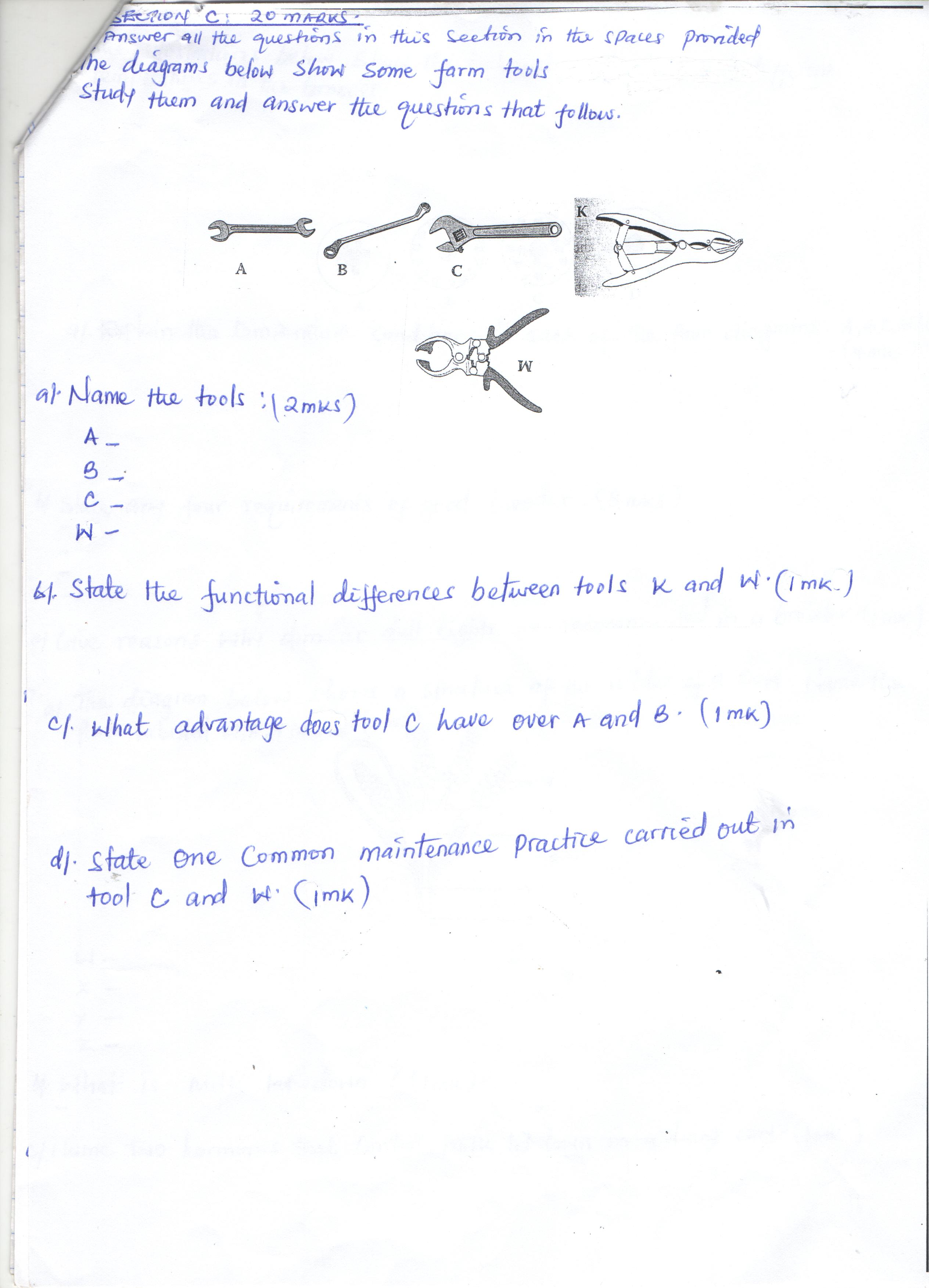 Name the tools. 											(2 marks) A	_________________________________________________________________________________B	_________________________________________________________________________________C	_________________________________________________________________________________W	_________________________________________________________________________________State the functional differences between tools K and W. 					(1 mark) _________________________________________________________________________________________________________________________________________________________________________________________________________________________________________________________What advantage does C have over A and B? 							(1 mark) _________________________________________________________________________________________________________________________________________________________________________________________________________________________________________________________State one common maintenance practice carried out in tool C and W. 				(1 mark) ______________________________________________________________________________________________________________________________________________________________________The illustrations below show the behavior of chicks at different temperatures in the brooder. 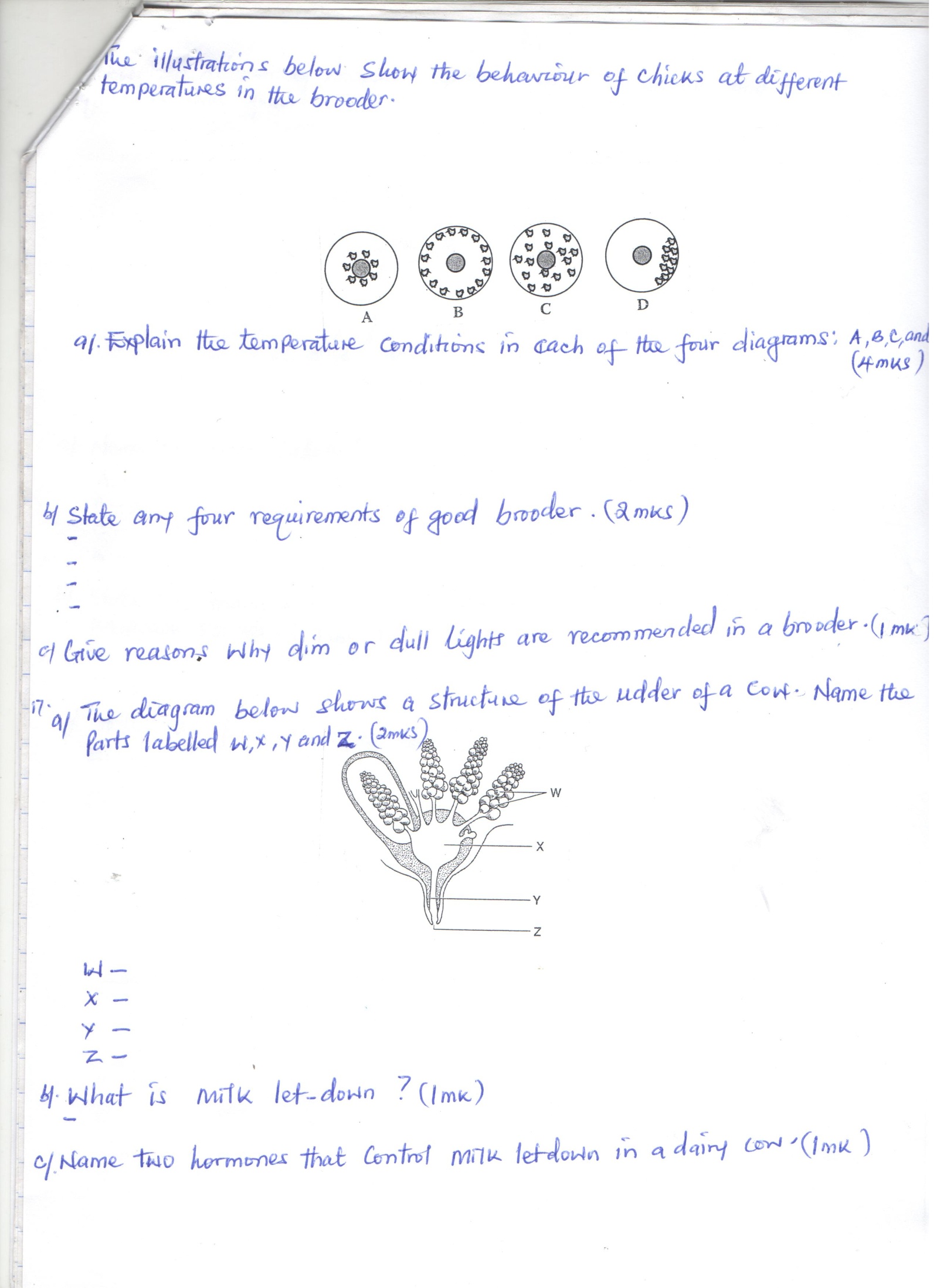 Explain the temperature conditions in each of the four diagrams A, B, C and D. 		(4 marks) A	_________________________________________________________________________________B	_________________________________________________________________________________C	_________________________________________________________________________________D 	_________________________________________________________________________________State any four requirements of good brooder. 							(2 marks) _______________________________________________________________________________________________________________________________________________________________________________________________________________________________________________________________________________________________________________________________________________________________________________________________________________________________Give reasons why dim or dull lights are recommended in brooder. 				(1 mark) ______________________________________________________________________________________________________________________________________________________________________a) The diagram below shows a structure of the udder of a cow. Name the part labeled W, X,Y and Z. 														(2 marks) W ______________________________________________________________________________X	______________________________________________________________________________Y	______________________________________________________________________________ Z	______________________________________________________________________________b)	What is milk let down	?									(1 mark) ______________________________________________________________________________________________________________________________________________________________________c)	Name two hormones that control milk let down in dairy cow. 				(1 mark) _________________________________________________________________________________________________________________________________________________________________________________________________________________________________________________________Below is a diagram of knapsack sprayer. Study it carefully and answer the questions that follow 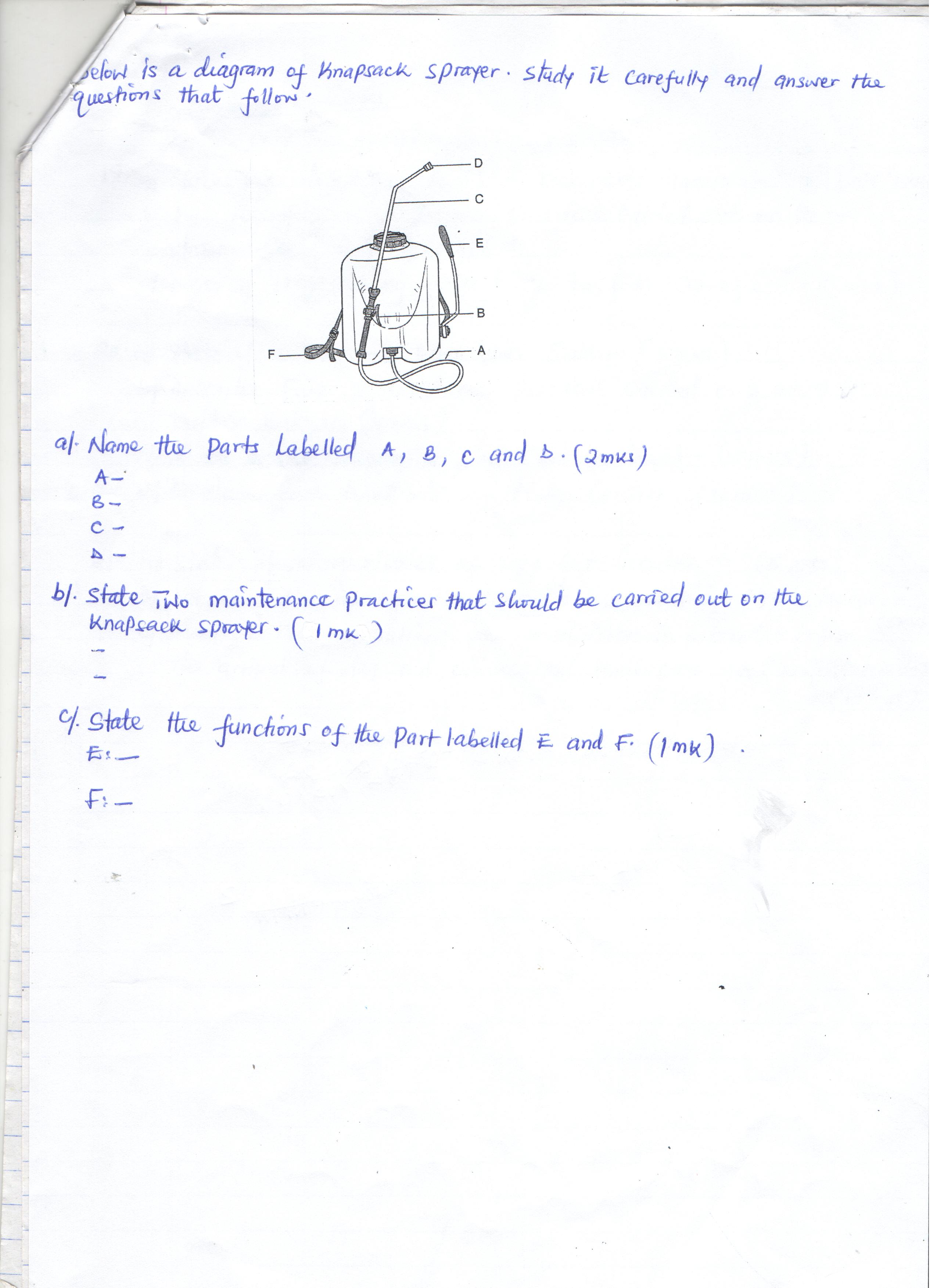 Name the parts labeled A, B, C and D. 								(2 marks) A	_________________________________________________________________________________B	_________________________________________________________________________________C	_________________________________________________________________________________D	_________________________________________________________________________________State two maintenance practices that should be carried out on the Knapsack sprayer. 		(1 mark) _________________________________________________________________________________________________________________________________________________________________________________________________________________________________________________________State the functions of the part labeled E and F. 							(1 mark) E	_________________________________________________________________________________	_________________________________________________________________________________F	_________________________________________________________________________________	_________________________________________________________________________________	SECTION C (40MARKS) 		Answer any TWO questions in this section in the spaces provided after question 21 a)	State five differences between ruminants and non- ruminants. 				(5 marks) 	b)	Describe five maintenance practices carried on tractor drawn disc plough. 		(5 marks) 	c)	Discuss calf rearing from birth to first calving.                 	           				(10 marks) a)	State five reasons why bees swarm. 								(5 marks) 	b)	Describe five maintenance practices carried out on a tractor battery. 			(5 marks) 	c)	State signs shown by a cow on heat. 								(5 marks) 	d)	Explain five methods of tick control. 								(5 marks) a)	State five qualities of eggs for incubation. 							(5 marks) 	b)	Describe the management carried out in artificial egg incubator. 	c)	Describe the preparations you would make in brooder before the arrival of day old chicks and their 	care for the first two days. 			         						(10 marks) ____________________________________________________________________________________________________________________________________________________________________________________________________________________________________________________________________________________________________________________________________________________________________________________________________________________________________________________________________________________________________________________________________________________________________________________________________________________________________________________________________________________________________________________________________________________________________________________________________________________________________________________________________________________________________________________________________________________________________________________________________________________________________________________________________________________________________________________________________________________________________________________________________________________________________________________________________________________________________________________________________________________________________________________________________________________________________________________________________________________________________________________________________________________________________________________________________________________________________________________________________________________________________________________________________________________________________________________________________________________________________________________________________________________________________________________________________________________________________________________________________________________________________________________________________________________________________________________________________________________________________________________________________________________________________________________________________________________________________________________________________________________________________________________________________________________________________________________________________________________________________________________________________________________________________________________________________________________________________________________________________________________________________________________________________________________________________________________________________________________________________________________________________________________________________________________________________________________________________________________________________________________________________________________________________________________________________________________________________________________________________________________________________________________________________________________________________________________________________________________________________________________________________________________________________________________________________________________________________________________________________________________________________________________________________________________________________________________________________________________________________________________________________________________________________________________________________________________________________________________________________________________________________________________________________________________________________________________________________________________________________________________________________________________________________________________________________________________________________________________________________________________________________________________________________________________________________________________________________________________________________________________________________________________________________________________________________________________________________________________________________________________________________________________________________________________________________________________________________________________________________________________________________________________________________________________________________________________________________________________________________________________________________________________________________________________________________________________________________________________________________________________________________________________________________________________________________________________________________________________________________________________________________________________________________________________________________________________________________________________________________________________________________________________________________________________________________________________________________________________________________________________________________________________________________________________________________________________________________________________________________________________________________________________________________________________________________________________________________________________________________________________________________________________________________________________________________________________________________________________________________________________________________________________________________________________________________________________________________________________________________________________________________________________________________________________________________________________________________________________________________________________________________________________________________________________________________________________________________________________________________________________________________________________________________________________________________________________________________________________________________________________________________________________________________________________________________________________________________________________________________________________________________________________________________________________________________________________________________________________________________________________________________________________________________________________________________________________________________________________________________________________________________________________________________________________________________________________________________________________________________________________________________________________________________________________________________________________________________________________________________________________________________________________________________________________________________________________________________________________________________________________________________________________________________________________________________________________________________________________________________________________________________________________________________________________________________________________________________________________________________________________________________________________________________________________________________________________________________________________________________________________________________________________________________________________________________________________________________________________________________________________________________________________________________________________________________________________________________________________________________________________________________________________________________________________________________________________________________________________________________________________________________________________________________________________________________________________________________________________________________________________________________________________________________________________________________________________________________________________________________________________________________________________________________________________________________________________________________________________________________________________________________________________________________________________________________________________________________________________________________________________________________________________________________________________________________________________________________________________________________________________________________________________________________________________________________________________________________________________________________________________________________________________________________________________________________________________SECTIONQUESTIONSMAXIMUM SCORECANDIDATES SCOREA1  1430B15  1820C20C20TOTAL SCORE90